наименованиеОт 500-3000 шт.От 3000-7000 шт.От 3000-7000 шт.От 3000-7000 шт.От 10000 шт.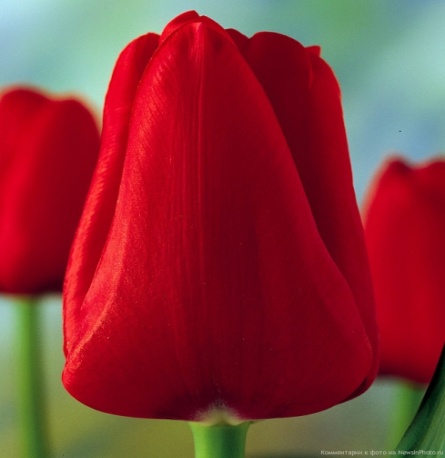 Ile de France38 руб.35 руб.35 руб.35 руб.32 руб.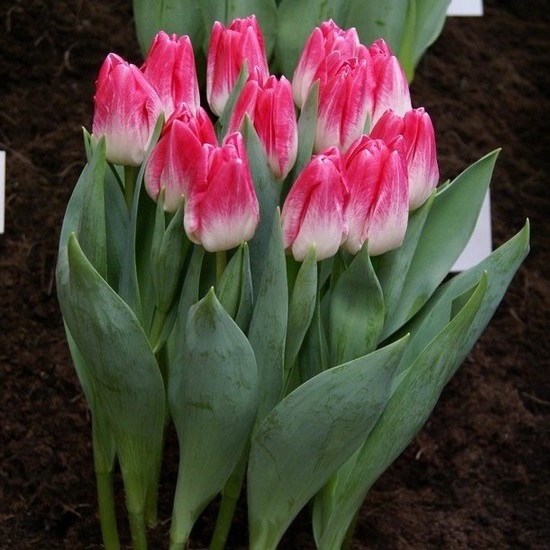 Memphis38 руб.35 руб.35 руб.35 руб.32 руб.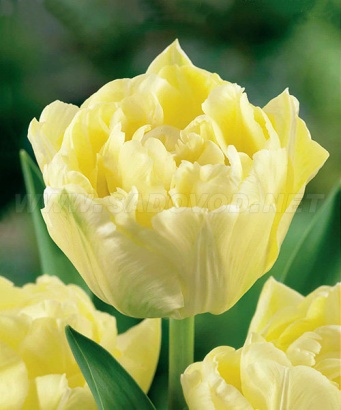 Verona40 руб.37 руб.37 руб.37 руб.34 руб.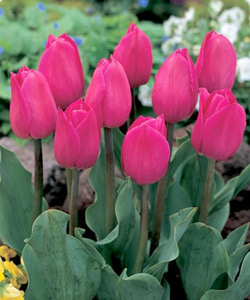 Barcelona38 руб.35 руб.35 руб.35 руб.32 руб.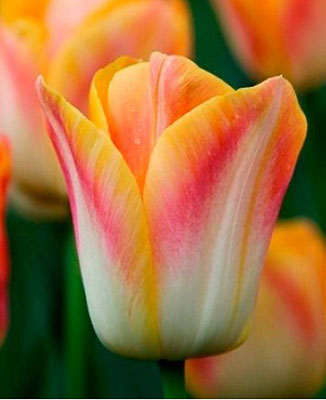 Dynasty Lava38 руб.35 руб.35 руб.35 руб.32 руб.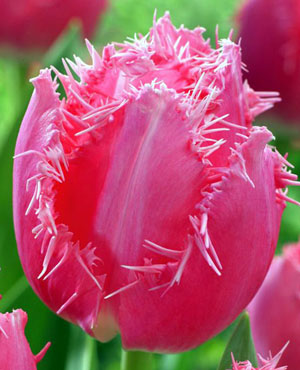 Cacharel39 руб36 руб.36 руб.36 руб.33 руб.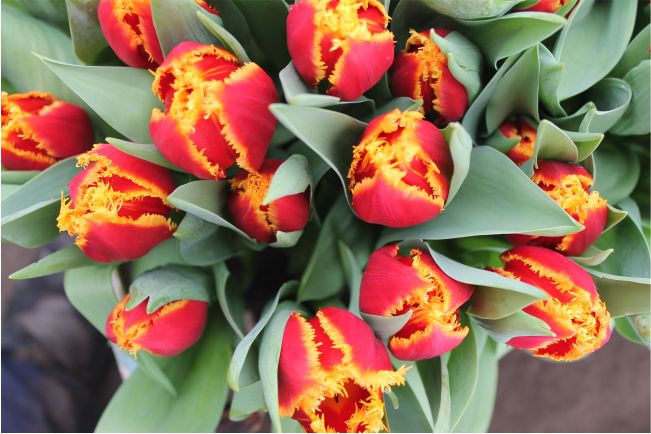 Fabio39 руб.36 руб.36 руб.36 руб.33 руб.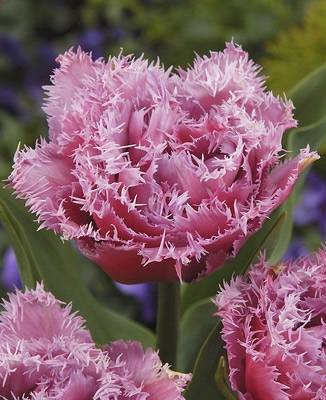 Mascotte40 руб.37 руб.37 руб.37 руб.34 руб.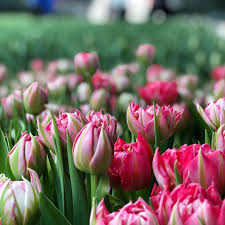 Flash Point40 руб.37 руб.37 руб.37 руб.34 руб.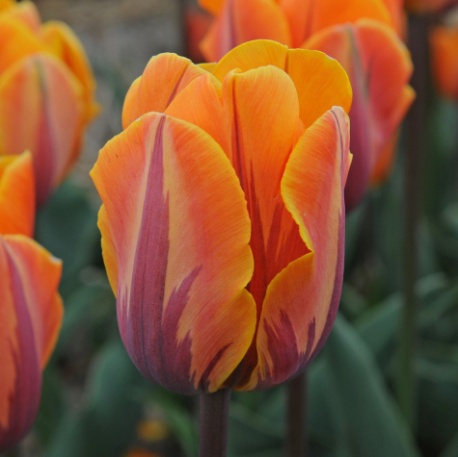 Prinses Irene38 руб.35 руб.35 руб.35 руб.32 руб.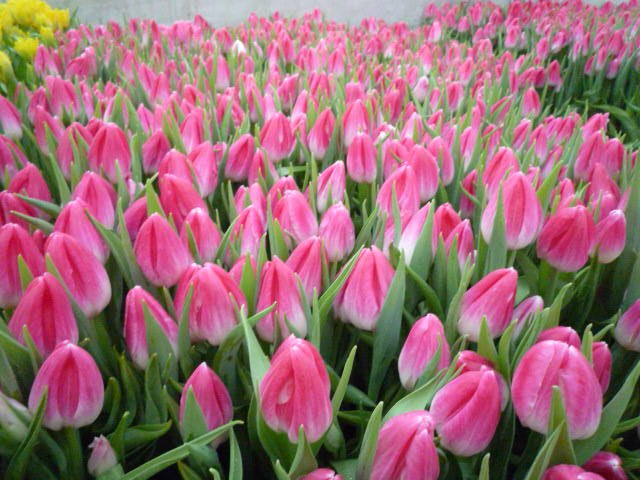 Super Model38 руб.35 руб.35 руб.35 руб.32 руб.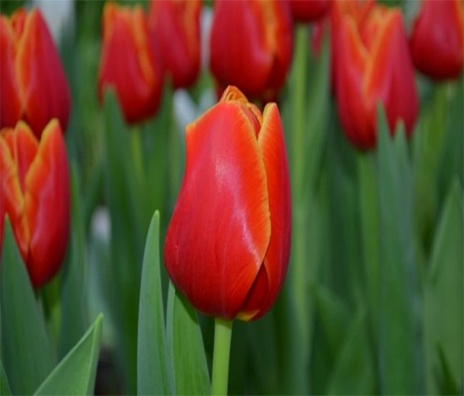 Verandi38 руб.35 руб.35 руб.35 руб.32 руб.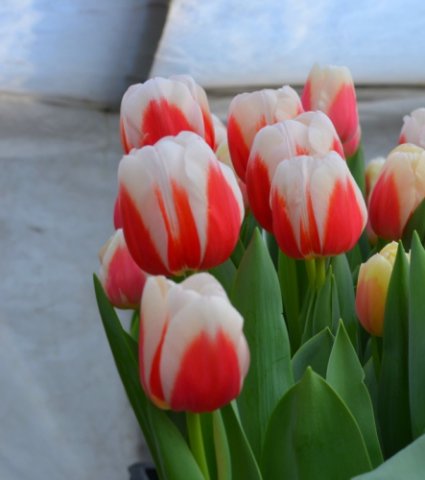 Roman Empire38 руб.35 руб.35 руб.35 руб.32 руб.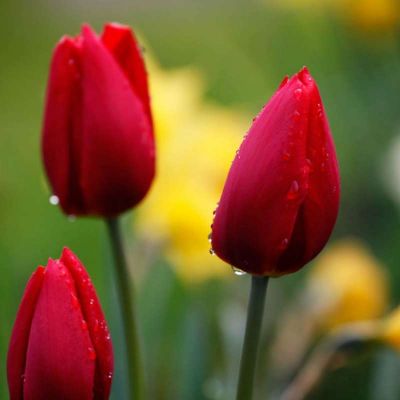 Strong Love38 руб.35 руб.35 руб.35 руб.32 руб.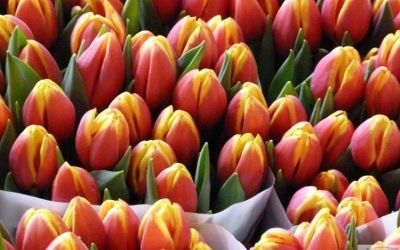 Rambo38 руб.35 руб.35 руб.35 руб.32 руб.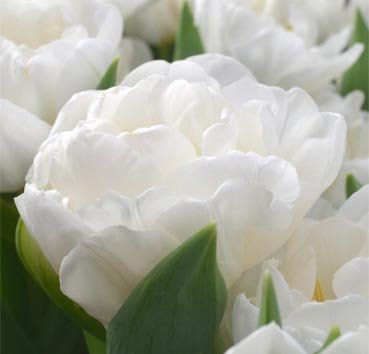 White Heart40 руб.37 руб.37 руб.37 руб.34 руб.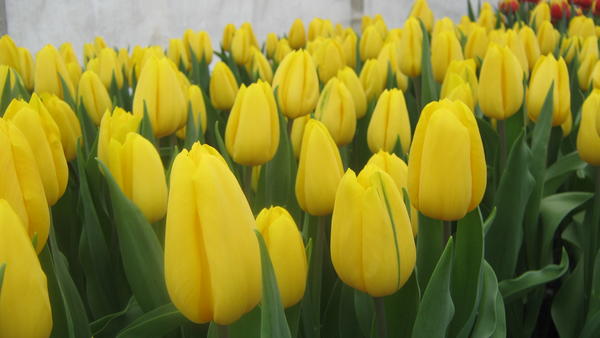 Strong Gold38 руб.35 руб.35 руб.35 руб.32 руб.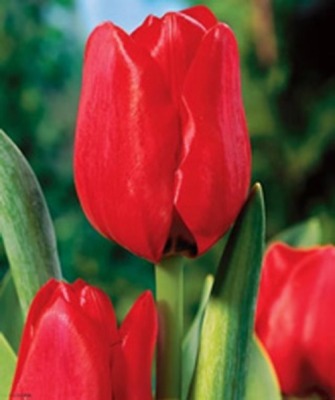 Red Power38 руб.35 руб.35 руб.35 руб.32 руб.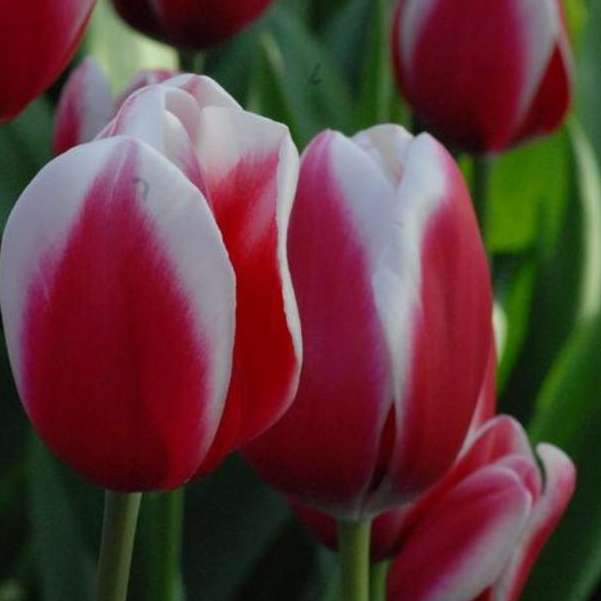 Lech Walesa38 руб.35 руб.35 руб.35 руб.32 руб.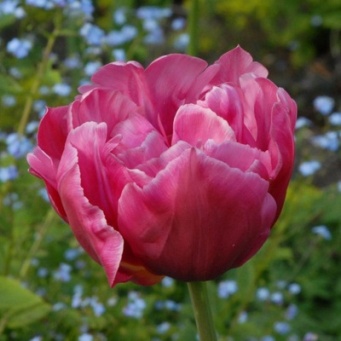 Chato40 руб.37руб.37руб.37руб.34 руб.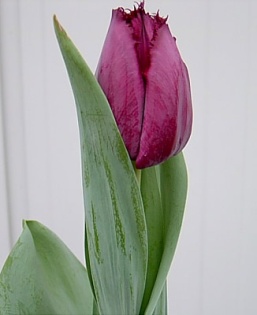 Curley Sue39 руб.36 руб.36 руб.36 руб.33 руб.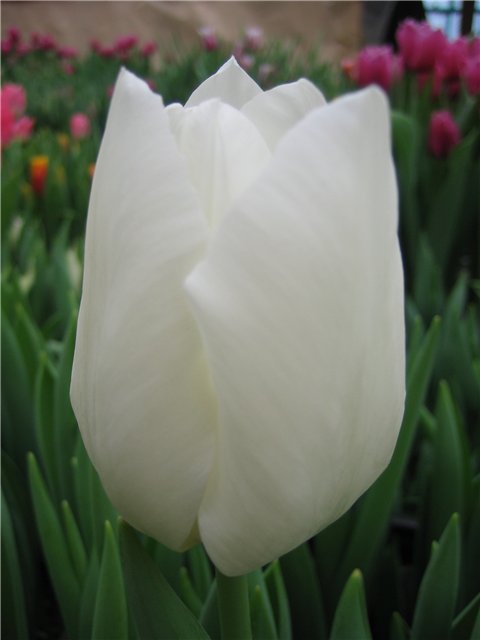 Snow Lady38 руб.35 руб.35 руб.35 руб.32 руб.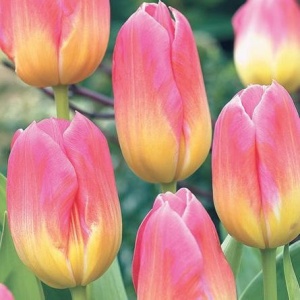 Tom Pouce38 руб.35 руб.35 руб.35 руб.32 руб.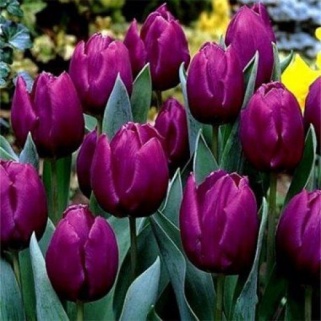 Purple Prince38 руб.38 руб.35 руб.32 руб.32 руб.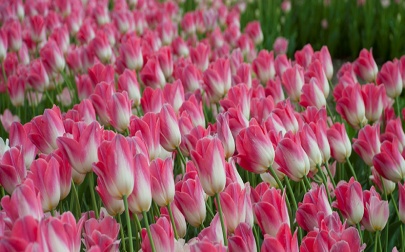 Dynasty38 руб.38 руб.35 руб.32 руб.32 руб.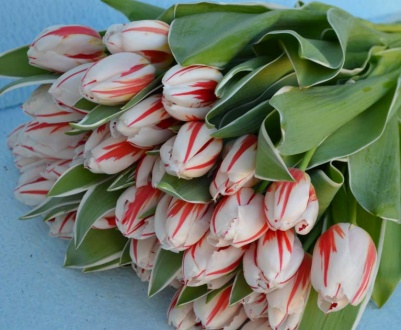 Happy Generation38 руб.38 руб.35 руб.32 руб.32 руб.